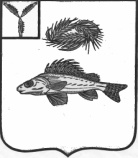 АДМИНИСТРАЦИЯДЕКАБРИСТСКОГО МУНИЦИПАЛЬНОГО ОБРАЗОВАВНИЯЕРШОВСКОГО МУНИЦИПАЛЬНОГО РАЙОНАРАСПОРЯЖЕНИЕОт 07 апреля 2022 г.                                                        		  		              №26 «О проведении месячника по благоустройству и санитарной очистке поселков Декабристского МО»В целях улучшения благоустройства и санитарного состояния территории поселков Декабристского МО в соответствии с решением Совета депутатов Декабристского муниципального образования № 51-141 от 15.12.2018 года «О Правилах благоустройства, обеспечения чистоты и порядка на территории Декабристского муниципального образования»:1. Провести с 11 апреля 2022 года по 07 мая 2022 года месячник по благоустройству, санитарной очистке и озеленению территории поселков Декабристского МО.2. Руководителям предприятий и учреждений, индивидуальным предпринимателям и населению провести очистку и принадлежащих им на праве собственности или ином праве земельных участков и прилегающих территорий. Уборку земельных участков и прилегающих территорий, сторон проезжей части улиц завершить до 07 мая 2022 года. Уборку пожарных и хозяйственных проездов, вывоз скопившегося за зиму навоза завершить до 31 мая 2022 года.3. Руководителю ООО «Декабристское коммунальное хозяйство» на время проведения месячника организовать предоставление услуг населению по вывозу мусора из подворий и прилегающей территории к фасадным сторонам земельных участков, организовать по согласованию с лицами, оказывающими услуги по вывозу навоза очистку хозяйственных и пожарных проездов в период с 11 апреля по 31 мая 2022 года.5. Председателям ТОСов п. Целинный, с. Рефлектор, с. Михайловка, п. Новый, п. Орловка, п. Мирный до 24 апреля 2022 года организовать и произвести очистку территории кладбищ и подъездных путей к ним.6. Коллективам предприятий и учреждений, населению поселков принять участие в проведении субботников по очистке и уборке мест общего пользования (аллей, скверов, площадей и т.п.)Глава Декабристского МО						/Полещук М.А./